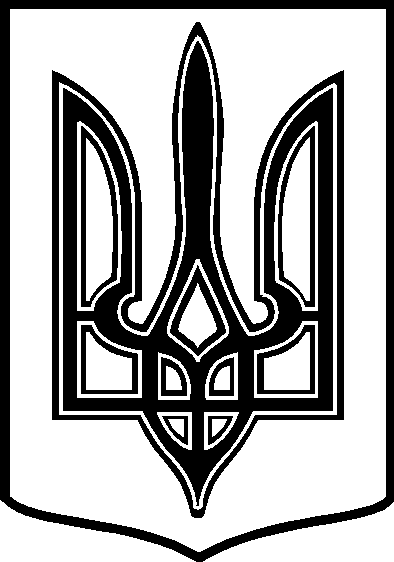 ТАРТАЦЬКА СІЛЬСЬКА РАДА ЧЕЧЕЛЬНИЦЬКОГО РАЙОНУ ВІННИЦЬКОЇ ОБЛАСТІ24805  с. ТАРТАКЧЕЧЕЛЬНИЦЬКОГО РАЙОНУ  ВІННИЦЬКОЇ ОБЛАСТІВул.. Підгаєцького , 222 _тел.:2-22-42,2-81-17                                                      Розпорядження  № 22/02-09 9від  28  листопада  2018  рокуПро скликання  22  сесії 7 скликання Тартацької сільської ради .   Керуючись вимогами п.1 ст.42 Закону  України « Про місцеве самоврядування в Україні», ст.4 Закону України « Про статус депутатів місцевих рад»  Скликати  13  грудня   2018  року  22  сесію 7 скликання  Тартацької сільської ради  о 13.00  годині в приміщення Тартацької сільської ради з порядком денним :    1. Про затвердження основних напрямків Програми соціально – економічного розвитку         сіл Тартацької територіальної громади  та сільських цільових програм на 2019 рік .2.  Про затвердження штатної чисельності працівників  апарату  сільської          ради та працівників підвідомчих установ Тартацької сільської ради на  2019 рік . 3.  Про встановлення розміру  батьківської плати за харчування дітей         та денної норми харчування в дошкільній установі „ Ластівка”  в 2019 році .  4. Про затвердження положення про цільові кошти .         5.  Про встановлення доплати за  престижність праці  завідуючій ДНЗ « Ластівка». 6.  Про оплату  праці Тартацького сільського голови в 2019 році .    7. Про  передачу коштів на здійснення видатків місцевих бюджетів ,       що не враховуються при визначенні міжбюджетних трансфертів до районного            бюджету.   8.  Про сільський бюджет на 2019 рік.   9.  Про внесення змін до сільського бюджету на 2018 рік .      10. Про  прогноз сільського бюджету  на 2020-2021 роки      11. Про організацію громадських робіт у 2019 році .12.  Про затвердження  видів суспільно корисних робіт  та переліку об’єктів по      Тартацькій сільській раді    для порушників , на яких судом накладено       адміністративне стягнення у вигляді суспільно корисних робіт  в 2019 році.   13 .Про  затвердження переліку об’єктів та видів громадських робіт по  Тартацькій сільській раді  ,на яких мають відбувати покарання        засуджені до громадських робіт в 2019  році.14 . Про затвердження  видів громадських робіт та переліку об’єктів по      Тартацькій сільській раді    для порушників , на яких судом накладено       адміністративне стягнення у вигляді громадських робіт в 2019 році.  15.  Про план роботи сільської ради  на 2019 рік .  16. Про затвердження Плану діяльності Тартацької сільської ради з підготовки проектів           регуляторних актів на 2019 рік 17. Про використання пасовищ громадянами села в 2019 році. 18. Про передачу безкоштовно у  власність земельних  ділянок та          затвердження  технічних   документацій із   землеустрою щодо          встановлення ( відновлення )   меж земельної   ділянки в натурі ( на місцевості) .        для оформлення права власності 19. Про  надання  земельної ділянки  в користування ( на умовах оренди ) гр. Бондаренко         Галині Йосипівні  20. Про  надання дозволу на виготовлення  проекту землеустрою          щодо  відведення  земельної  ділянки для  оформлення   права власності громадянину             Побережному Павлу Петровичу для ведення індивідуального садівництва . 21.  Про розгляд заяви гр.Бабенка  Григорія Станіславовича .22. Про створення  комісії з питань запобігання та виявлення корупції по Тартацькій       сільській раді .            Сільський голова :                                                   В.В. Демченко  